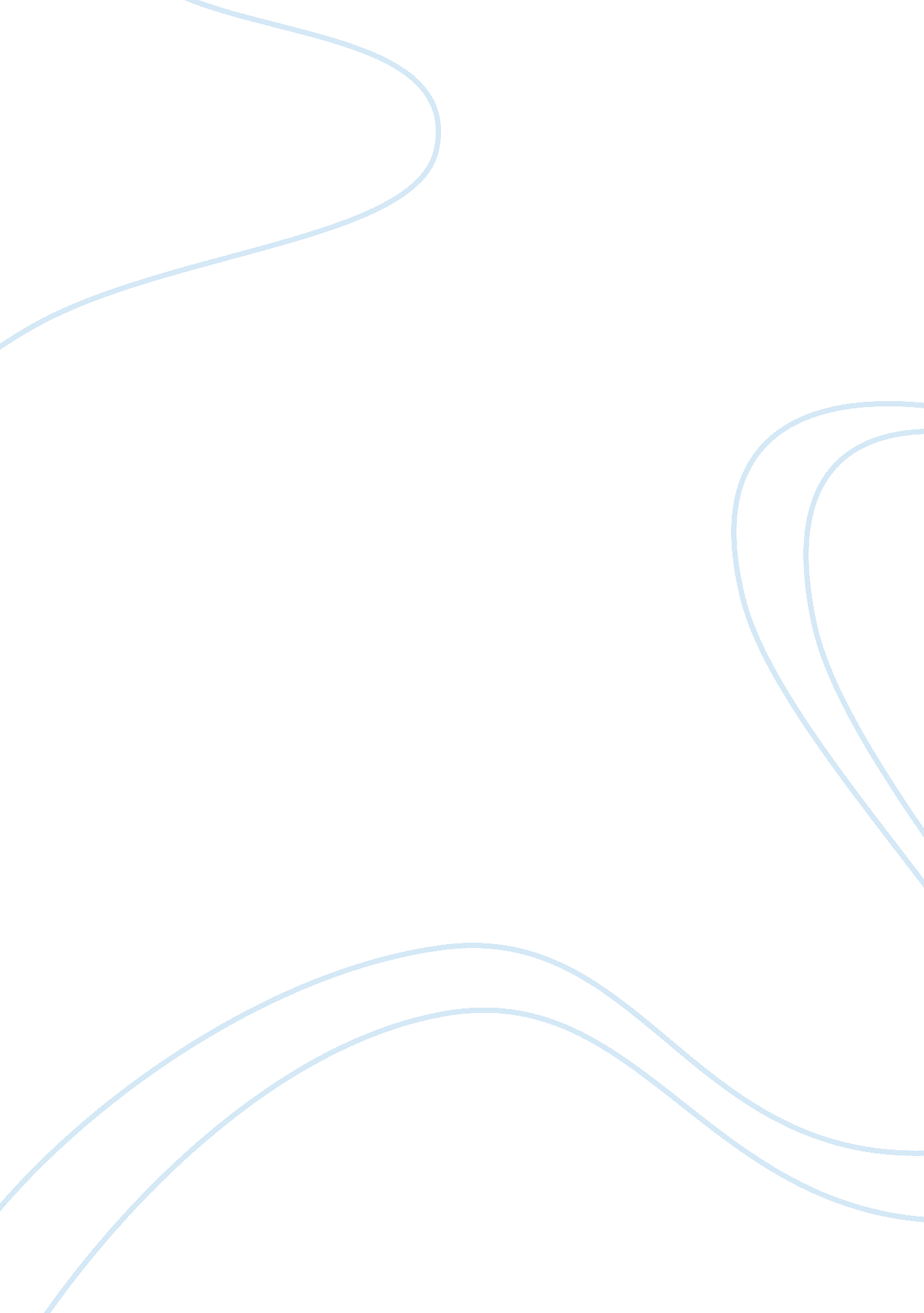 The cycles of american historyHistory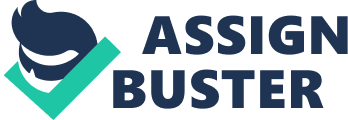 These genocidal and wartime fatalities could have been prevented through a mutual adherence to a code of war and war conduct and the mutual adherence to this code, which was fashioned during the Treaty of Versailles. A more enforced adherence to the Treaty of Versailles and not to a theory of appeasement by the victors of WWI would’ve prevented Germany’s breach of the treaty and the start of WWII. Two long-lasting effects of WII were the rise of the United States (and U. S. patriotism) and the conception of powerful world organizations like the United Nations and The World Bank. 

The progress of Civil rights from the Civil war to 1974 generally assumed a trend of separation of the Black people of America to inclusion and integration as well as the right to equal civil liberties within this inclusion. Figureheads in the civil rights movement include Abraham Lincoln, Jim Crow, Martin Luther King, Plessy vs. Ferguson, the NAACP, Black Power, and Malcolm X, to name a few. 